              «Кукла Веснянка»           ( Мастер-класс по рукоделию)                          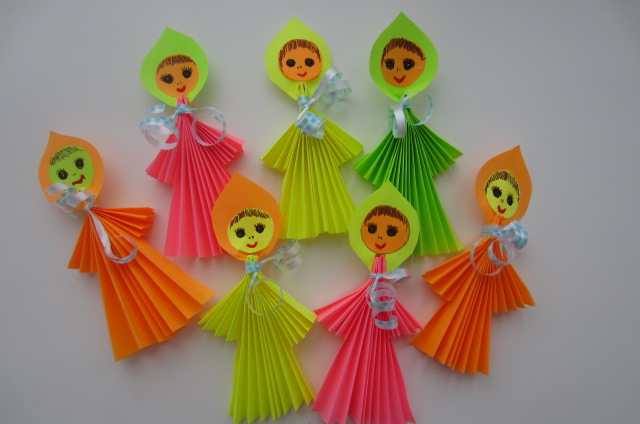                                           Автор: воспитатель-                                                       Францева Елена Юрьевна.Для работы нам понадобятся: Цветная бумага Клей НожницыФломастерыТесьмаГотовые части для головыФото№1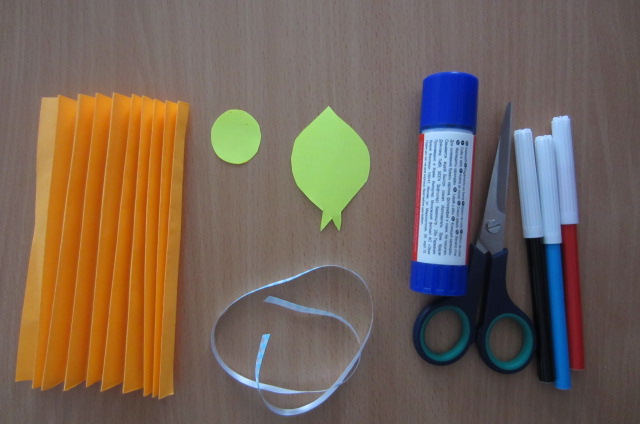 Берём  лист бумаги, делим его на 2 части (одна часть больше другой в половину), затем складываем обе части гармошкой. Большую часть склеиваем с одной стороны, а ту часть, что меньше приклеиваем поперёк к первой. Получается  туловище куклы. Фото№2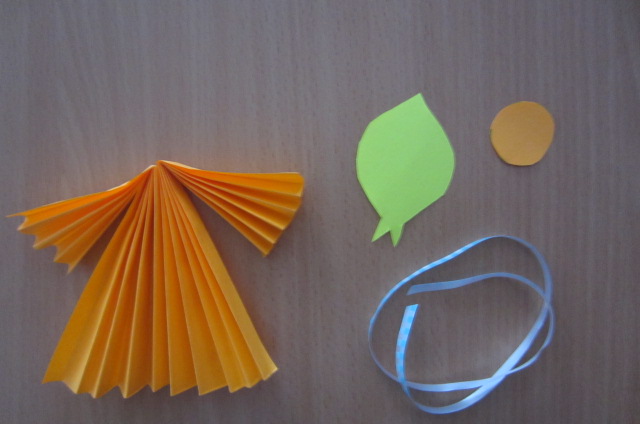 Теперь берём заготовки для головы и приклеиваем  к сарафану.  У нас получается вот такая девочка. На шею ей мы привязываем красивую тесьму.     Фото№3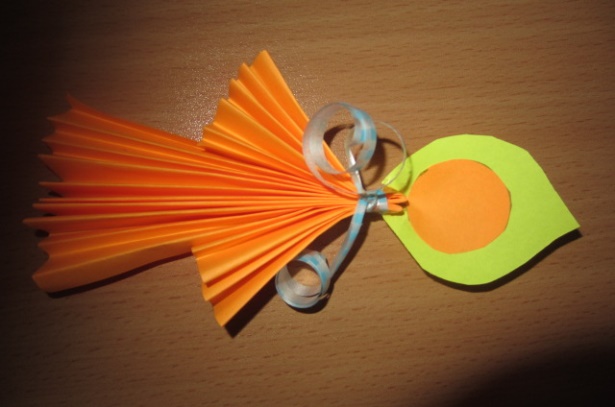 В конце работы берём фломастеры и рисуем ей лицо. В результате мы увидим вот такую куклу Веснянку.   Фото№4                           Фото №5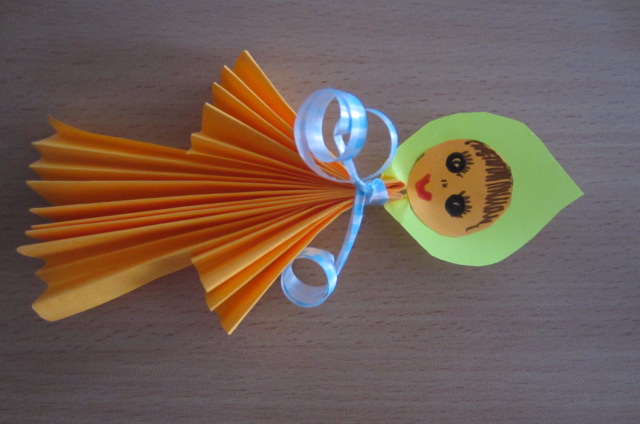 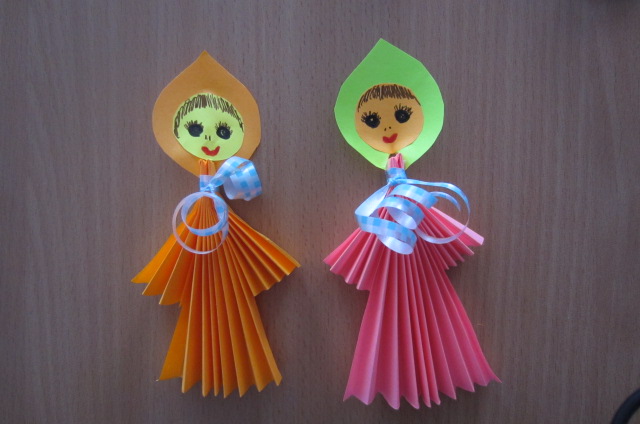 